Allegato 11Scheda di iscrizione all’intervento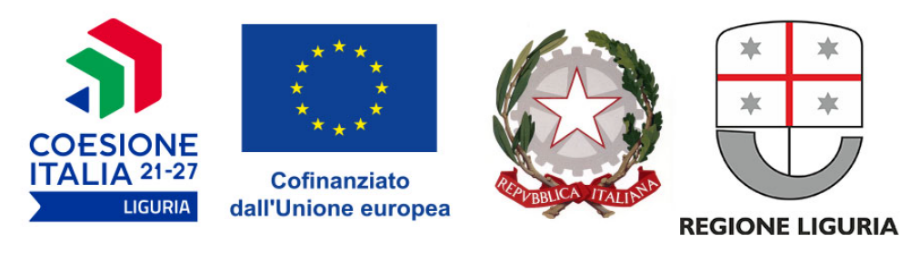 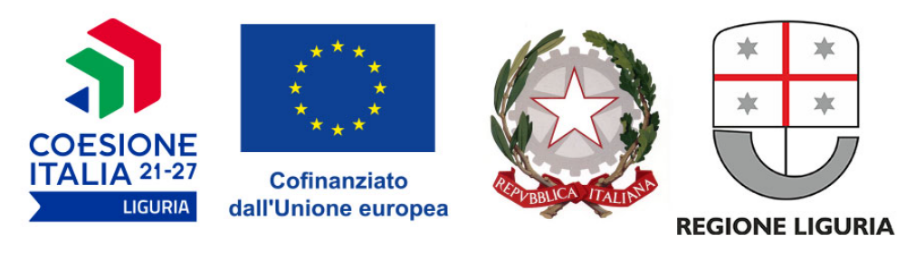 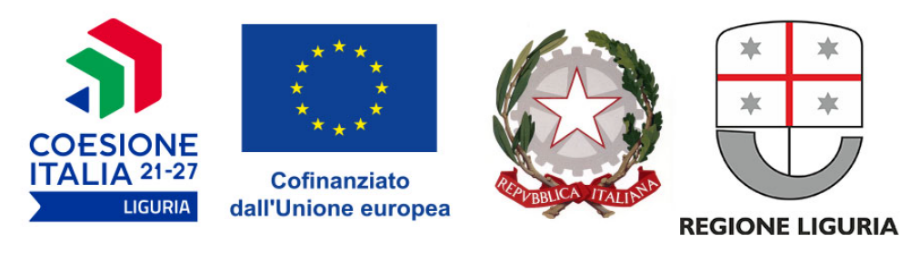 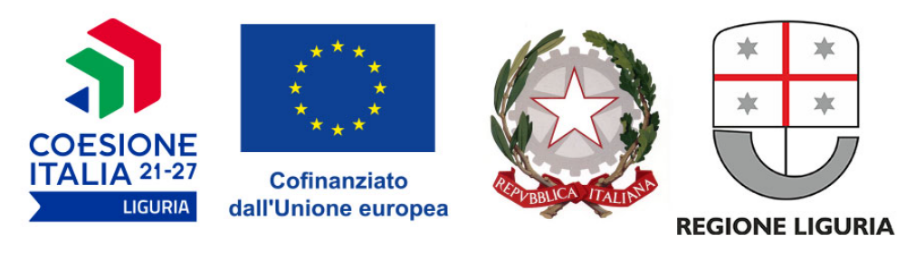             SCHEDA DI ISCRIZIONE ALL’INTERVENTO(da utilizzare per gli interventi rivolti alle persone)Compilazione a cura del Soggetto attuatore (compilare una scheda per ogni richiedente)Identificazione dell’interventoIndicare il criterio utilizzato nella selezione dei destinatari:A seguito della selezione, il richiedente è:Compilazione a cura del destinatario (compilare una scheda per ogni singolo destinatario)SCHEDA DI ISCRIZIONE ALL’INTERVENTO(da utilizzare per gli interventi rivolti alle persone)...l... sottoscritto/a ...............................................................................................………... nato/a  il |__|__| - |__|__| - |__|__|__|__| a .........................................................………….….. (...........)  Stato..........................................................…………………………………Codice Fiscale |__|__|__|__|__|__|__|__|__|__|__|__|__|__|__|__|CHIEDEdi essere iscritto/a a frequentare/partecipare all’intervento indicato e a tale scopo, sotto la propria responsabilità, consapevole delle sanzioni penali previste dalla Legge in caso di mendaci dichiarazioni in base agli art. 496 del Codice penale e art.76 del DPR 455 del 28/12/2000, nonché della decadenza dei benefici conseguiti in base alle stesse,DICHIARAdi avere la seguente cittadinanza:…………………………….…………………………………………………………………….di risiedere in:Via/Piazza.............................................................................................................. n°..........…… C.A.P.............................. Località….............….................................................... Prov....….............. Tel. Abitazione*........../..................……....................Telefono cellulare*…..…./…………………………. e-mail* ……………………………………………..………………………...………………*) È obbligatorio indicare almeno uno dei tre recapiti richiestidi avere il domicilio in (solo nel caso in cui la residenza non coincida con il domicilio):Via/Piazza.............................................................................................................. n°..........…… C.A.P.............................. Località….............….................................................... Prov....….............. Tel. Abitazione........../..................…….....................di essere:di essere in possesso del seguente titolo di studio: (se in possesso di più titoli, indicare il titolo più alto - una sola risposta)specificare il titolo di studio: ………………………………………………………………………………………………………………………….di essere nella seguente condizione occupazionale: (indicare una sola risposta)Se disoccupato compilare la SEZIONE A - Se occupato compilare le SEZIONI B e C – Se studente o persona in stato di non occupazione non compilare nessuna delle SEZIONI A, B e CSEZIONE Adi essere in cerca di prima occupazione o disoccupato alla ricerca di nuova occupazione:di aver rilasciato la DID (dichiarazione di immediata disponibilità allo svolgimento di un'attività lavorativa e alla partecipazione alle misure di politica attiva di lavoro) sul portale nazionale ANPAL o all’INPS o di essere registrato sul portale regionale Mi Attivo, che ai sensi della DGR 287/2017 aggiornata con DGR 1222/2021 corrisponde al rilascio della DID (componente soggettiva) INDICARE LA DATA DID (registrazione ai portali ANPAL o INPS o Mi Attivo): ______/______/______________ di essere privo di impiego (componente oggettiva)di essere in cerca di lavoro da: (indicare una sola risposta)SEZIONE Bdi essere occupato:□ di aver rilasciato la DID (dichiarazione di immediata disponibilità allo svolgimento di un'attività lavorativa e alla partecipazione alle misure di politica attiva di lavoro) sul portale nazionale ANPAL o di essere registrato sul portale regionale Mi Attivo, che ai sensi della DGR 287/2017 aggiornata con DGR 1222/2021 corrisponde al rilascio della DID INDICARE LA DATA DID (registrazione ai portali ANPAL o Mi Attivo): ______/______/______________oppure□ di non aver rilasciato la DID (dichiarazione di immediata disponibilità allo svolgimento di un'attività lavorativa e alla partecipazione alle misure di politica attiva di lavoro) sul portale nazionale ANPAL o di essere registrato sul portale regionale Mi Attivo, che ai sensi della DGR 287/2017 aggiornata con DGR 1222/2021 corrisponde al rilascio della DIDSEZIONE Cdi svolgere attività lavorativa con un reddito annuo:superiore al reddito minimo escluso da imposizione* pari o inferiore al reddito minimo escluso da imposizione* (Barrare una delle due opzioni di reddito)* Tale limite è quello nel tempo fissato dalla vigente normativaDichiara altresì di trovarsi nella seguente condizione: (sono possibili più risposte)ATTENZIONE: La seguente tabella è da compilare solo nei casi in cui l’attività è finanziata dal F.S.E. o se la propria condizione è un requisito di accesso all’attivitàDichiara infine:di essere a conoscenza che l’assegnazione al corso è subordinata al superamento di apposita selezione e che la relativa graduatoria sarà affissa all’albo dell’organismo informativo/impresa e che la frequenza al corso resta condizionata all’esito di visite mediche di idoneità, svolte nei casi e con le modalità previste dalle leggi vigenti;di avere letto la scheda informativa di dettaglio ovvero il bando relativo al corso e di accertarne integralmente il contenuto;di accettare di fruire della formazione con modalità a distanza;  di essere consapevole che verrà contattato successivamente al termine del corso per conoscere eventuali variazioni rispetto a quanto dichiarato nel presente modulo e, a tale fine, indica quale recapito preferenziale:li proprio telefono dell’abitazione …………………………………………......................................................il proprio telefono cellulare …………………………………………………………………………………………………..la propria e-mail ……………………………………………………………………………………………………………… Data ……..……………..……FIRMA LEGGIBILE DEL RICHIEDENTE (o del genitore /tutore in caso di minori) ………………………….……….……..……………Allega infine l’informativa sulla privacy ai sensi del Decreto Legislativo n. 196 del 30 giugno 2003 ”Codice in materia di protezione dei dati personali” e ss.mm.ii e dell’articolo 13 del GDPR Regolamento UE 679/2016.Parte finale Allegato 11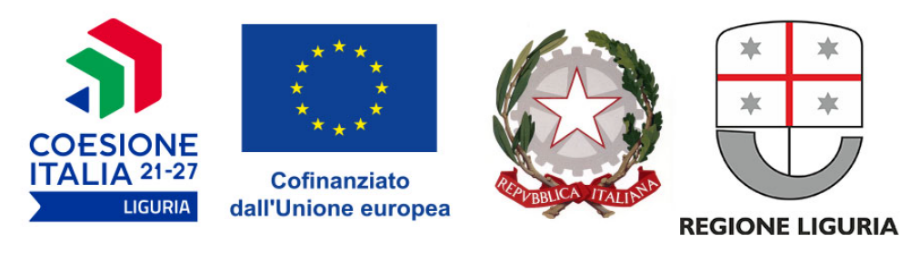 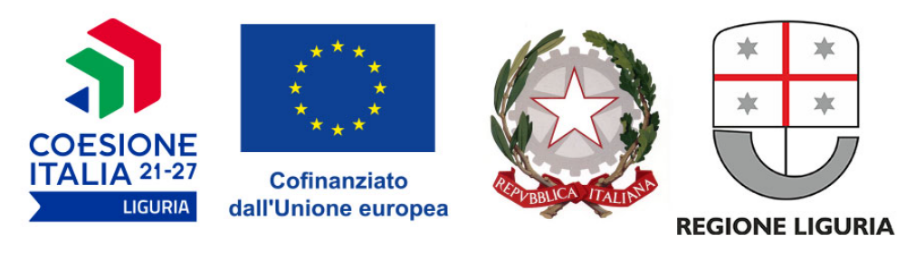 LA PRESENTE INFORMATIVA è FORNITA A TITOLO DI MODELLO E PUò ESSSERE MODIFICATA E/O INTEGRATA DAL Soggetto attuatore della misura TITOLARE del trattamento datiINFORMATIVA AL TRATTAMENTO DEI DATI PERSONALIArt. 13 del Regolamento Europeo 2016/679 relativo alla protezione delle persone fisiche con riguardo al trattamento dei dati personali (GDPR)Prima di procedere al trattamento dei dati, come richiesto dal Regolamento Generale sulla Protezione dei Dati Personali dell'UE (GDPR 2016/679, Articolo 13) e dal D.Lgs. 196/2003 e ss.mm.ii “Codice della Privacy”, si informa che i dati personali, conferiti a Accademia Ligure Agroalimentare sono oggetto di trattamento, sia in forma cartacea sia elettronica per le finalità di seguito indicate.    TITOLARE DEL TRATTAMENTO E RESPONSABILE DELLA PROTEZIONE DEI DATI PERSONALIIl Titolare del Trattamento è Accademia Ligure Agroalimentare) con sede in Piazza Calvi, 4 Imperia In tale veste è responsabile di garantire l’applicazione delle misure organizzative e tecniche necessarie e adeguate alla   protezione dei dati.Riferimenti DPO_______________   INFORMAZIONI SUL TRATTAMENTOFinalità del Trattamento e Base Giuridica del TrattamentoIl trattamento dei dati personali avverrà, per le finalità di seguito descritte, in conformità alla vigente normativa in materia di Privacy, pertanto Accademia Ligure Agroalimentare si impegna a trattarli secondo i principi di correttezza, liceità, trasparenza, nel rispetto delle finalità di seguito indicate, raccogliendoli nella misura necessaria ed esatta per il trattamento, utilizzandoli solo da personale allo scopo autorizzato.I dati personali sono raccolti e successivamente trattati per:gestione e organizzazione delle attività di formazione, in applicazione dell’art. 6 lett. b) del Regolamento (UE) n. 679/2016;adempimenti fiscali e altri obblighi legali a cui è soggetto il titolare del trattamento, in applicazione dell’art. 6 lett. c) del Regolamento (UE) n. 679/2016 – connessi: alle disposizioni di cui ai Regolamenti (UE) n. 1060 e n. 1057 del Parlamento Europeo e del Consiglio del 24 giugno 2021, dal Regolamento (UE) n. 1046 del 18 luglio 2018 e dal Programma "PR Liguria FSE+ 2021-2027";_______________altri riferimenti legislativi da inserire a cura del soggetto attuatore della misurapromozione delle attività erogate da [denominazione del soggetto attuatore della misura], invio di offerte, newsletter…. per le quali viene richiesto di esprimere il proprio consenso dell’art. 6 lett. a) del Regolamento (UE) n. 679/2016.Il trattamento avverrà in modalità cartacea e mediante strumenti informatici con profili di sicurezza e confidenzialità idonei a garantirne la sicurezza e la riservatezza nonché ad evitare accessi non autorizzati ai dati personali.Dati PersonaliIl trattamento dei dati personali, quali dati anagrafici, dati fiscali, dati economici, è svolto manualmente o mediante sistemi informatici e telematici, comunque idonei a garantirne la sicurezza e la riservatezza, ed è riferito, in relazione alle finalità di seguito indicate a tutte le operazioni necessarie coerentemente con gli obiettivi prefissati.I dati dei partecipanti saranno comunicati alla Regione Liguria/ALFA per le finalità di monitoraggio, sorveglianza e valutazione degli interventi cofinanziati nell’ambito delle attività per l’erogazione delle misure previste di cui al bando/avviso pubblico Invito a presentare Percorsi di Istruzione tecnologica superiore (ITS) - programmazione 2023, deliberazione della Giunta regionale n.383 del 27 aprile 2023 - a valere sulla priorità 2 "Istruzione e Formazione" del PR Liguria Fse+ 2021-2027 emanato da Regione Liguria/ALFA e per tutti gli adempimenti ad esso connessi.Natura del TrattamentoIl conferimento dei dati è obbligatorio, pertanto l’eventuale rifiuto a fornirli in tutto o in parte può dar luogo all’impossibilità di consentire la partecipazione alla misura prevista dal bando/avviso pubblico invito a presentare Percorsi di Istruzione tecnologica superiore (ITS) - programmazione 2023, deliberazione della Giunta regionale n.383 del 27 aprile 2023 - a valere sulla priorità 2 "Istruzione e Formazione" del PR Liguria Fse+ 2021-2027Il conferimento di ulteriori dati personali non richiesti direttamente dalla legge o da altra normativa potrà essere comunque necessario qualora tali dati personali siano connessi o strumentali all'instaurazione, attuazione o prosecuzione delle finalità sopra descritte; in tal caso l'eventuale rifiuto di fornirli potrebbe comportare l'impossibilità di eseguire correttamente il rapporto in essere.Modalità di Trattamento e Periodo di Conservazione dei datiIl trattamento avviene con strumenti idonei a garantire la sicurezza e la riservatezza dei dati, nel rispetto di quanto previsto dal Capo II (Principi) e dal Capo IV (Titolare del trattamento e responsabile del trattamento) del Regolamento.Il trattamento potrà essere effettuato anche attraverso strumenti automatizzati atti a memorizzare, gestire o trasmettere i dati stessi e, comunque, sarà eseguito nel rispetto delle disposizioni del D.Lgs 196/03 ss.mm.ii, dei relativi regolamenti attuativi, del Regolamento UE 2016/679 e dall’art. 69 del Regolamento (UE) 2021/1060.I dati forniti sono conservati per il periodo di tempo previsto dalla normativa che sottende il trattamento, anche tributaria e contabile; al termine di tale periodo, i dati personali saranno in tutto o in parte cancellati (ai sensi della normativa applicabile) o resi in forma anonima in maniera permanente.Ambito di conoscibilità e comunicazione dei datiI dati personali, inoltre, potranno inoltre essere comunicati, per le sopra citate finalità, alle seguenti categorie di soggetti:Regione Liguria, Piazza De Ferrari 1, 16100 Genova, telefono 010 54851, pec protocollo@pec.regione.liguria.itALFA Liguria, Agenzia regionale per il lavoro, la formazione e l’accreditamento, Via San Vincenzo 4, 16121 Genova, Telefono 010 – 2894250, Pec: direzione@pec.alfaliguria.it;Liguria Digitale Spa, Parco Scientifico e Tecnologico di Genova Via Melen 77, 16152 Genova, Telefono: 010 - 65451 Fax: 010 – 6545422 Mail: info@liguriadigitale.it; posta certificata protocollo@pec.liguriadigitale.it, quale Responsabile del Trattamento incaricato della gestione e manutenzione del sistema informativo;Enti e soggetti coinvolti nella gestione del Fondo Sociale Europeo Plus quali, l’Agenzia Nazionale Politiche Attive del Lavoro (ANPAL), MEF-IGRUE.Altri soggetti____________Con specifico riferimento a persone, società, associazioni o studi professionali prestino servizi o attività di assistenza e consulenza o forniscano servizi ad Accademia Ligure Agroalimentare, con particolare ma non esclusivo riferimento alle questioni in materia tecnologica, contabile, amministrativa, legale, tributaria e finanziaria, essi saranno nominati, da parte di Accademia Ligure Agroalimentare , Responsabili del Trattamento dei dati personali ai sensi dell’Articolo 28 del GDPR, mediante atto di nomina dedicato, con indicazione delle modalità di trattamento e delle misure di sicurezza che essi dovranno adottare per la gestione e la conservazione dei dati personali di cui la Accademia Ligure Agroalimentare è Titolare.Trasferimento dei Dati all’EsteroLa gestione e la conservazione dei dati personali avviene su server, ubicati all’interno dell’Unione Europea, di Accademia Ligure Agroalimentare e/o di società terze incaricate e debitamente nominate quali Responsabili del trattamento.DIRITTI DEGLI INTERESSATISi informa che con riferimento ai dati trattati, l’interessato può esercitare in qualsiasi momento i diritti di cui agli articoli 15, 16, 17, 18 e 21 del Regolamento.In particolare:ha la possibilità di ottenere la conferma dell’esistenza o meno dei dati personali che lo riguardano, ed in questo caso, l’accesso alle seguenti informazioni:Finalità del trattamento,Categorie di dati personali trattati,Destinatari o le categorie di destinatari a cui i dati personali sono stati o saranno comunicati, in particolare se destinatari di paesi terzi o organizzazioni internazionali;Periodo di conservazione dei dati personali previsto oppure, se non è possibile, i criteri utilizzati per determinare tale periodo;Qualora i dati non siano raccolti presso l'interessato, tutte le informazioni disponibili sulla loro origine;L'esistenza di un processo decisionale automatizzato ed, in tali casi, informazioni significative sulla logica utilizzata, nonché l'importanza e le conseguenze previste di tale trattamento per l'interessato;L'esistenza di garanzie adeguate ai sensi dell'articolo 46 relative al trasferimento verso paesi terzi o organizzazioni internazionali.In aggiunta, l’interessato ha il diritto di:ottenere l’aggiornamento, la rettifica o l’integrazione dei Suoi dati, la cancellazione, nei termini consentiti dalla normativa, oppure chiedere che siano anonimizzati, la limitazione del trattamento, ed ha diritto di opporsi, in tutto o in parte, per motivi legittimi;Revocare il proprio consenso, qualora previsto;Proporre un reclamo all’Autorità di Controllo.Allegato 1: Modulo Di Consenso Al Trattamento Dei Dati PersonaliAi sensi della sovra indicata informativa, io Sottoscritto/a  	con la sottoscrizione della presente informativa, dichiaro di aver ricevuto, in applicazione del Codice Privacy e dell’art. 13 del Regolamento, idonea e completa informativa circa le norme concernenti la tutela dei dati personali ed ai diritti riconosciuti all’interessato.Lì e data	FirmaRevoca del consenso al trattamento.Si ricorda che ai sensi dell’art. 7 è possibile revocare per iscritto il consenso al trattamento dei dati personali. L'eventuale revoca potrebbe comportare l'impossibilità di eseguire correttamente il rapporto in esseTitolo dell’interventoCORSO TECNICO SUPERIORE NELLE TECNOLOGIE 4.0 PER LA TRANSIZIONE DIGITALE DELLE FILIERE AGROALIMENTARI  Codice dell’interventoRLOF23-383-ITS.3.1Fondo (specificare se si tratta di FSE + o di altre fonti di finanziamento)FSE + 2021-2027Priorità – Obiettivo specificoPriorità 2 - Istruzione e formazione – Obiettivo Specifico 4.6 (OS f)Soggetto attuatoreITS – ACCADEMIA LIGURE AGROALIMENTARESede dell’interventoi.t. Ruffini, via Terre Bianche n. 2 - Imperia 1Selezione in base alle attitudini e alla motivazioneX2Selezione in base alle competenze/skills3Selezione in base all’ordine di arrivo delle domande d’iscrizione4Nessuna selezione5Utenza predeterminata:……………………………………………….…………..………..  (specificare)6Altro:…………………………………………………………………………………………..  (specificare)1Ammesso all’intervento2Non ammesso all’intervento1 Uomo2 DonnaNESSUN TITOLOLICENZA ELEMENTARE/ATTESTATO di VALUTAZIONE FINALELICENZA MEDIA/AVVIAMENTO PROFESSIONALETITOLO di ISTRUZIONE SECONDARIA di II GRADO (SCOLASTICA o FORMAZIONE PROFESSIONALE) CHE NON PERMETTE L'ACCESSO ALL'UNIVERSITÀ (qualifica di istituto professionale, licenza di maestro d'arte, abilitazione all'insegnamento nella scuola materna, attestato di qualifica professionale e diploma professionale di Tecnico (IeFP), Qualifica professionale regionale di I livello (post-obbligo, durata => 2 anni)DIPLOMA DI ISTRUZIONE SECONDARIA di II GRADO CHE PERMETTE L'ACCESSO ALL'UNIVERSITÀQUALIFICA PROFESSIONALE REGIONALE POST-DIPLOMA,  CERTIFICATO DI SPECIALIZZAZIONE TECNICA SUPERIORE (IFTS) DIPLOMA DI TECNICO SUPERIORE (ITS)LAUREA DI I LIVELLO (triennale), DIPLOMA UNIVERSITARIO, DIPLOMA ACCADEMICO di I LIVELLO (AFAM) LAUREA MAGISTRALE/SPECIALISTICA di II LIVELLO, DIPLOMA DI LAUREA DEL VECCHIO ORDINAMENTO (4-6 anni), DIPLOMA ACCADEMICO di II livello (AFAM o di Conservatorio, Accademia di Belle Arti, Accademia d'arte drammatica o di danza, ISIAE vecchio ordinamento)TITOLO DI DOTTORE DI RICERCA In cerca di prima occupazionePersona in stato di non occupazione diverso da studente (inattivo come ad es. casalinga/o, ritirato/a dal lavoro, inabile al lavoro, in altra condizione)Lavoratore autonomoLavoratore a tempo indeterminato (tutti i contratti a tempo indeterminato, comprese tutele crescenti, in somministrazione, intermittente con l’esclusione dell’apprendistato)Tirocinante e work experience o servizio civilePercettore di ammortizzatori sociali in costanza di rapporto di lavoro (CIGO, CIGS, Contratti di solidarietà)Lavoratore precario (tutti i contratti a termine: a tempo determinato standard, per sostituzione, co.co.co, in somministrazione, intermittente, occasionale, altra forma contrattuale)ApprendistaDisoccupato alla ricerca di nuova occupazione (o iscritto alle liste di mobilità)Studentemeno di 6 mesi     (≤ 6 mesi)6 a 12 mesi           (≤ 12 mesi)12 mesi e oltre      (> 12 mesi)Persona con disabilità Migrante o di origine stranieraAppartenente a minoranze (comprese le comunità emarginate come i Rom)Senza dimora e colpito da esclusione abitativaAltro tipo di vulnerabilitàRifugiatoSi rifiuta di fornire informazioniNessuna tipologia di vulnerabilitàAcconsentoNon Acconsento            al trattamento di dati personaliper le finalità  [inserire specifico riferimento alla finalità, esempio: attività di promozione e marketing, invio news letter…] descritte nella presente informativa.